Year 4													Week 1DayLiteracyMathsCurriculumMonLesson 1 – The Princess and the PeaUse the following link: https://www.hamilton-trust.org.uk/blog/learning-home-packs/> Learning at Home Packs for English> Year 4 English Week 1> Year 4 Day 1Children read the story, complete activities and create a storyboard.Lesson 1 – Recognise tenths and hundredths Click on the following link:https://whiterosemaths.com/homelearning/year-4/ and click on Lesson 1Watch the video clip which explains the mathematical concepts and follow the link to ‘Get the Activity’. The children can then complete the activity and check their answers.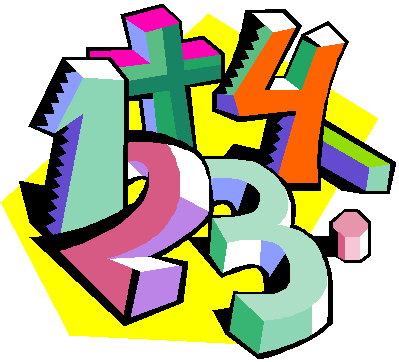 Maths Mastery :https://www.twinkl.co.uk/resource/year-4-diving-into-mastery-make-a-whole-teaching-pack-t-m-31547Charanga Music – Dancing in the Streethttps://www.cumbriacharanga.co.uk/yumu/loginLogon to the above link and complete session 1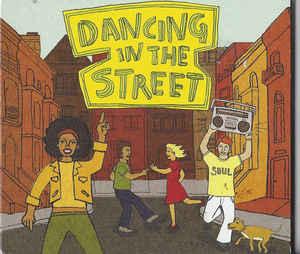 TuesLesson 2 – Dialogue Use the following link: https://www.hamilton-trust.org.uk/blog/learning-home-packs/> Learning at Home Packs for English> Year 4 English Week 1> Year 4 Day 2Children re-read the story, complete activities and create speech dialogue for a garden scene.Lesson 2 – Tenths as DecimalsClick on the following link:https://whiterosemaths.com/homelearning/year-4/ and click on Lesson 2Watch the video clip which explains the mathematical concepts and follow the link to ‘Get the Activity’. The children can then complete the activity and check their answers.Science – What is a ForceWatch the two video clips below:https://www.bbc.co.uk/bitesize/topics/zvpp34j/articles/zywcrdmhttps://www.bbc.co.uk/bitesize/topics/zsxxsbk/articles/zxw6gdmComplete the following investigation:https://www.twinkl.co.uk/resource/science-forces-year-5-home-learning-tasks-tp2-s-300WedLesson 3 – Speech PunctuationUse the following link: https://www.hamilton-trust.org.uk/blog/learning-home-packs/> Learning at Home Packs for English> Year 4 English Week 1> Year 4 Day 3Children re-read the story, complete activities and practice speech punctuation.Lesson 3 – Tenths on a Place Value GridClick on the following link:https://whiterosemaths.com/homelearning/year-4/ and click on Lesson 3Watch the video clip which explains the mathematical concepts and follow the link to ‘Get the Activity’. The children can then complete the activity and check their answers.Lake District Topic Lesson 1 –  Mountains Create a PosterClick on the following link:https://www.bbc.co.uk/bitesize/topics/z3fycdm/articles/zvys8xsTask: Create a factfile/poster about a Lake District Mountain range of your choice. You could include information about how mountains are formed – https://www.bbc.co.uk/bitesize/topics/z849q6f/articles/z4g3qp3ThursLesson 4 - PoetryUse the following link: https://www.hamilton-trust.org.uk/blog/learning-home-packs/> Learning at Home Packs for English> Year 4 English Week 1> Year 4 Day 4Children read the poems and complete the activities.Lesson 4 – Tenths on a number LineClick on the following link:https://whiterosemaths.com/homelearning/year-4/ and click on Lesson 4Watch the video clip which explains the mathematical concepts and follow the link to ‘Get the Activity’. The children can then complete the activity and check their answers.Art/Design – Observational Drawing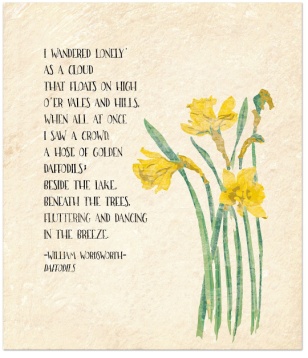 FriLesson 5 – Poetry Use the following link: https://www.hamilton-trust.org.uk/blog/learning-home-packs/> Learning at Home Packs for English> Year 4 English Week 1> Year 4 Day 5Children read the poems and complete the activities.Lesson 5 – Dividing 1 Digit by 10Click on the following link:https://whiterosemaths.com/homelearning/year-4/ and click on Lesson 5Watch the video clip which explains the mathematical concepts and follow the link to ‘Get the Activity’. The children can then complete the activity and check their answers.Arnside Archive The Arnside Archive Group have invited the people of Arnside to write a diary about your experiences during the Covid-19 Pandemic. Each week the children could write a diary entry for the week. This could be a family diary, photos, pictures, jokes, practical tips etc. Activity – Write your diary entry for the previous week.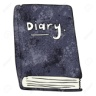 